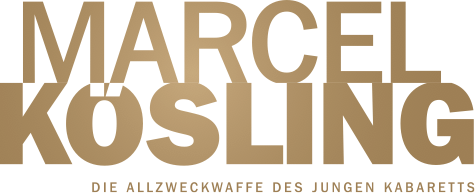 Streng geheim!Endlich sagt’s mal keiner.Wie konnte Trump jemals Präsident werden? Fand die Mondlandung 1969 wirklich statt? Wo befindet sich das legendäre Bernsteinzimmer? Und sind Pressetexte oft viel vollmundiger, als es das Programm erwarten lässt? Das ist STRENG GEHEIM! Aber Marcel Kösling versucht Antworten zu finden. Notfalls mit Google...In seinem 4. Soloprogramm vereint die Allzweckwaffe des jungen Kabaretts wieder mühelos Kabarett und Zauberei zu einem mitreißenden Mix. Comedy mit Geheim(-Haltung).Premiere 07.02.2021 Hamburg, Alma Hoppes LustspielhausRegie: Rolf ClaussenWeitere Informationen: www.marcelkoesling.de · Ein ausführlicher Presstext folgt in KürzeKontakt:Booking 							PresseBüro Marcel Kösling 						Saskia Meißnerinfo@marcelkoesling.de 					info@saskia-meissner.deTel. +49 4535 299 559 					Tel. +49 177 5752121www.marcelkoesling.de · www.instagram.com/marcelkoesling · www.facebook.com/marcelkoesling 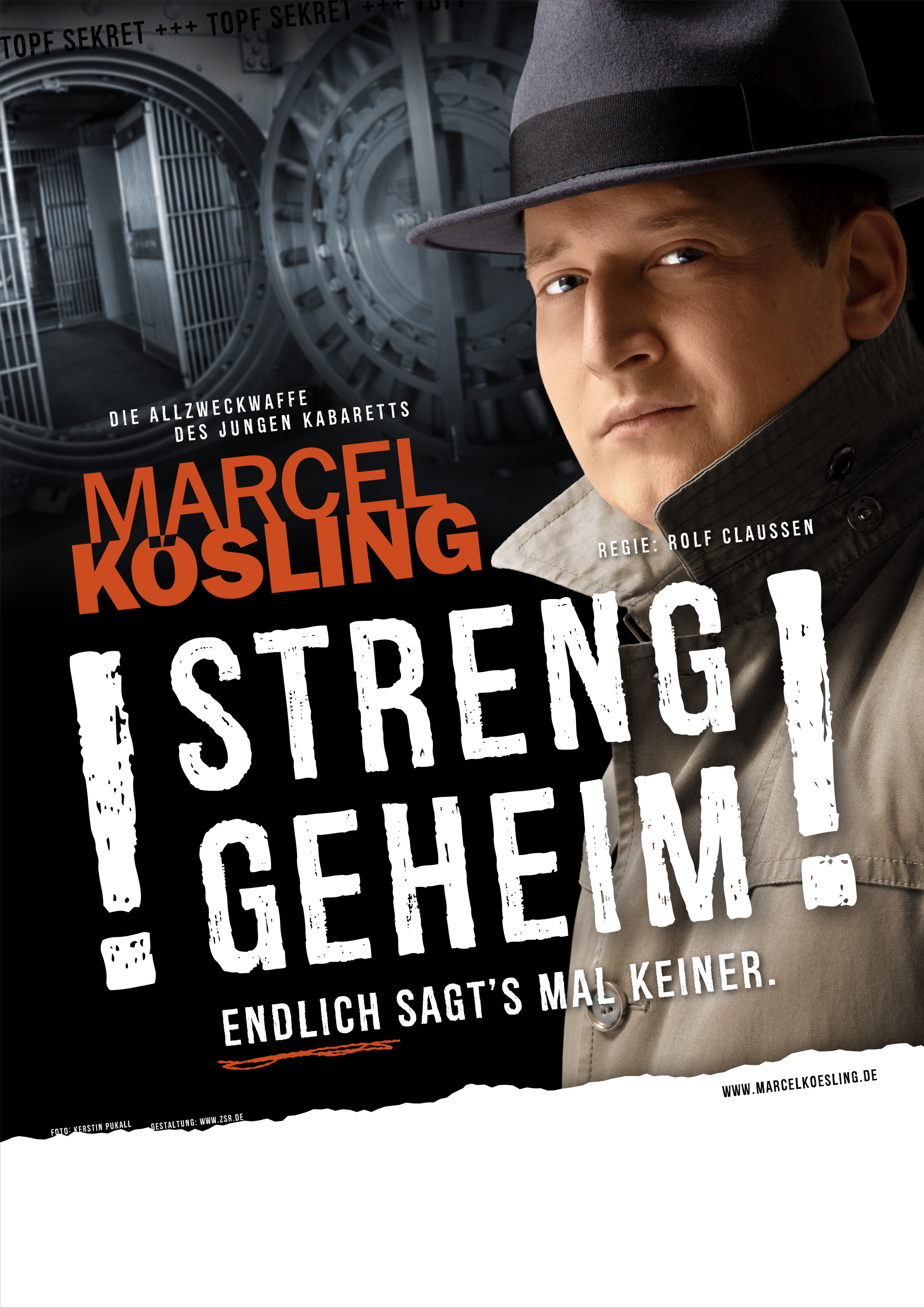 